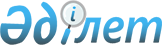 О внесении изменений в решение маслихата от 24 декабря 2021 года № 79 "О бюджете города Костаная на 2022-2024 годы"Решение маслихата города Костаная Костанайской области от 5 декабря 2022 года № 169
      Костанайский городской маслихат РЕШИЛ:
      1. Внести в решение маслихата "О бюджете города Костаная на 2022-2024 годы" от 24 декабря 2021 года № 79 (зарегистрировано в Реестре государственной регистрации нормативных правовых актов за № 26024) следующие изменения:
      пункт 1 указанного решения изложить в новой редакции:
      "1. Утвердить бюджет города Костаная на 2022-2024 годы согласно приложениям 1, 2 и 3 соответственно, в том числе на 2022 год в следующих объемах:
      1) доходы – 69369052,0 тысячи тенге, в том числе по:
      налоговым поступлениям – 48949400,3 тысяч тенге;
      неналоговым поступлениям – 184996,3 тысяч тенге;
      поступлениям от продажи основного капитала – 3501093,0 тысячи тенге;
      поступлениям трансфертов – 16733562,4 тысячи тенге;
      2) затраты – 71456504,6 тысячи тенге;
      3) чистое бюджетное кредитование – 73801,0 тысяча тенге;
      4) сальдо по операциям с финансовыми активами – 4240431,4 тысяча тенге;
      5) дефицит (профицит) бюджета – - 6401685,0 тысяч тенге;
      6) финансирование дефицита (использование профицита) бюджета – 6401685,0 тысяч тенге.";
      пункт 7 указанного решения изложить в новой редакции:
      "7. Утвердить резерв местного исполнительного органа города на 2022 год в сумме 213070,4 тысяч тенге.";
      приложения 1, 2 к указанному решению изложить в новой редакции согласно приложениям 1, 2 к настоящему решению.
      2. Настоящее решение вводится в действие с 1 января 2022 года. Бюджет города Костаная на 2022 год Бюджет города Костаная на 2023 год
					© 2012. РГП на ПХВ «Институт законодательства и правовой информации Республики Казахстан» Министерства юстиции Республики Казахстан
				
      Секретарь Костанайского городского маслихата 

Б. Сандыбеков
Приложение 1к решению маслихатаот 5 декабря 2022 года№ 169Приложение 1к решению маслихатаот 24 декабря 2021 года№ 79
Категория
Категория
Категория
Категория
Категория
Сумма, тысяч тенге
Класс
Класс
Класс
Сумма, тысяч тенге
Подкласс
Подкласс
Сумма, тысяч тенге
Наименование
Сумма, тысяч тенге
I. Доходы 
69 369 052,0
1
1
Налоговые поступления
48 949 400,3
01
Подоходный налог
31 262 100,3
1
Корпоративный подоходный налог
14 097 600,3
2
Индивидуальный подоходный налог
17 164 500,0
03
Социальный налог
12 265 000,0
1
Социальный налог
12 265 000,0
04
Hалоги на собственность
4 180 400,0
1
Hалоги на имущество
2 916 000,0
3
Земельный налог
170 000,0
4
Hалог на транспортные средства
1 094 400,0
05
Внутренние налоги на товары, работы и услуги
1 040 900,0
2
Акцизы
420 700,0
3
Поступления за использование природных и других ресурсов
85 500,0
4
Сборы за ведение предпринимательской и профессиональной деятельности
534 700,0
08
Обязательные платежи, взимаемые за совершение юридически значимых действий и (или) выдачу документов уполномоченными на то государственными органами или должностными лицами
201 000,0
1
Государственная пошлина
201 000,0
2
2
Неналоговые поступления
184 996,3
01
Доходы от государственной собственности
69 902,3
1
Поступления части чистого дохода государственных предприятий
2 465,0
4
Доходы на доли участия в юридических лицах, находящиеся в государственной собственности
2 975,3
5
Доходы от аренды имущества, находящегося в государственной собственности
62 282,0
7
Вознаграждения по кредитам, выданным из государственного бюджета
980,0
9
Прочие доходы от государственной собственности
1 200,0
03
Поступления денег от проведения государственных закупок, организуемых государственными учреждениями, финансируемыми из государственного бюджета
12 180,0
1
Поступления денег от проведения государственных закупок, организуемых государственными учреждениями, финансируемыми из государственного бюджета
12 180,0
04
Штрафы, пени, санкции, взыскания, налагаемые государственными учреждениями, финансируемыми из государственного бюджета, а также содержащимися и финансируемыми из бюджета (сметы расходов) Национального Банка Республики Казахстан
9 000,0
1
Штрафы, пени, санкции, взыскания, налагаемые государственными учреждениями, финансируемыми из государственного бюджета, а также содержащимися и финансируемыми из бюджета (сметы расходов) Национального Банка Республики Казахстан, за исключением поступлений от организаций нефтяного сектора и в Фонд компенсации потерпевшим
9 000,0
06
Прочие неналоговые поступления
93 914,0
1
Прочие неналоговые поступления
93 914,0
3
3
Поступления от продажи основного капитала
3 501 093,0
01
Продажа государственного имущества, закрепленного за государственными учреждениями
2 443 093,0
1
Продажа государственного имущества, закрепленного за государственными учреждениями
2 443 093,0
03
Продажа земли и нематериальных активов
1 058 000,0
1
Продажа земли
288 000,0
2
Продажа нематериальных активов
770 000,0
4
4
Поступления трансфертов
16 733 562,4
02
Трансферты из вышестоящих органов государственного управления
16 733 562,4
2
Трансферты из областного бюджета
16 733 562,4
Функциональная группа
Функциональная группа
Функциональная группа
Функциональная группа
Функциональная группа
Сумма, тысяч тенге
Функциональная подгруппа
Функциональная подгруппа
Функциональная подгруппа
Функциональная подгруппа
Сумма, тысяч тенге
Администратор бюджетных программ
Администратор бюджетных программ
Администратор бюджетных программ
Сумма, тысяч тенге
Программа
Программа
Сумма, тысяч тенге
Наименование
Сумма, тысяч тенге
II. Затраты
71 456 504,6
01
Государственные услуги общего характера
1 280 021,5
1
Представительные, исполнительные и другие органы, выполняющие общие функции государственного управления
594 765,5
112
Аппарат маслихата района (города областного значения)
55 746,6
001
Услуги по обеспечению деятельности маслихата района (города областного значения)
54 150,6
003
Капитальные расходы государственного органа
290,0
005
Повышение эффективности деятельности депутатов маслихатов
1 306,0
122
Аппарат акима района (города областного значения)
539 018,9
001
Услуги по обеспечению деятельности акима района (города областного значения)
510 530,3
003
Капитальные расходы государственного органа
27 809,7
009
Капитальные расходы подведомственных государственных учреждений и организаций
678,9
2
Финансовая деятельность
179 731,9
452
Отдел финансов района (города областного значения)
83 218,7
001
Услуги по реализации государственной политики в области исполнения бюджета и управления коммунальной собственностью района (города областного значения)
67 147,1
003
Проведение оценки имущества в целях налогообложения
15 223,6
018
Капитальные расходы государственного органа
848,0
489
Отдел государственных активов и закупок района (города областного значения)
96 513,2
001
Услуги по реализации государственной политики в области управления государственных активов и закупок на местном уровне
84 019,3
003
Капитальные расходы государственного органа
8 880,0
005
Приватизация, управление коммунальным имуществом, постприватизационная деятельность и регулирование споров, связанных с этим
3 613,9
5
Планирование и статистическая деятельность
61 793,4
453
Отдел экономики и бюджетного планирования района (города областного значения)
61 793,4
001
Услуги по реализации государственной политики в области формирования и развития экономической политики, системы государственного планирования 
52 259,6
004
Капитальные расходы государственного органа
3 891,4
061
Экспертиза и оценка документации по вопросам бюджетных инвестиций и государственно-частного партнерства, в том числе концессии
5 642,4
9
Прочие государственные услуги общего характера
443 730,7
454
Отдел предпринимательства и сельского хозяйства района (города областного значения)
38 045,3
001
Услуги по реализации государственной политики на местном уровне в области развития предпринимательства и сельского хозяйства
37 539,0
007
Капитальные расходы государственного органа
506,3
458
Отдел жилищно-коммунального хозяйства, пассажирского транспорта и автомобильных дорог района (города областного значения)
374 140,6
001
Услуги по реализации государственной политики на местном уровне в области жилищно-коммунального хозяйства, пассажирского транспорта и автомобильных дорог 
169 641,7
013
Капитальные расходы государственного органа
204 498,9
467
Отдел строительства района (города областного значения) 
31 544,8
040
Развитие объектов государственных органов
31 544,8
02
Оборона
94 864,1
1
Военные нужды
94 864,1
122
Аппарат акима района (города областного значения)
94 864,1
005
Мероприятия в рамках исполнения всеобщей воинской обязанности
94 864,1
03
Общественный порядок, безопасность, правовая, судебная, уголовно-исполнительная деятельность
87 511,6
9
Прочие услуги в области общественного порядка и безопасности
87 511,6
458
Отдел жилищно-коммунального хозяйства, пассажирского транспорта и автомобильных дорог района (города областного значения)
87 511,6
021
Обеспечение безопасности дорожного движения в населенных пунктах
87 511,6
06
Социальная помощь и социальное обеспечение
3 566 794,0
1
Социальное обеспечение
724 660,0
451
Отдел занятости и социальных программ района (города областного значения)
724 660,0
005
Государственная адресная социальная помощь
724 660,0
2
Социальная помощь
2 323 424,2
451
Отдел занятости и социальных программ района (города областного значения)
2 323 424,2
002
Программа занятости
592 642,5
006
Оказание жилищной помощи
11 850,0
007
Социальная помощь отдельным категориям нуждающихся граждан по решениям местных представительных органов
501 027,1
010
Материальное обеспечение детей-инвалидов, воспитывающихся и обучающихся на дому
26 674,1
013
Социальная адаптация лиц, не имеющих определенного местожительства
211 282,7
014
Оказание социальной помощи нуждающимся гражданам на дому
230 424,3
017
Обеспечение нуждающихся инвалидов протезно-ортопедическими, сурдотехническими и тифлотехническими средствами, специальными средствами передвижения, обязательными гигиеническими средствами, а также предоставление услуг санаторно-курортного лечения, специалиста жестового языка, индивидуальных помощников в соответствии с индивидуальной программой реабилитации инвалида
653 866,9
023
Обеспечение деятельности центров занятости населения
95 656,6
9
Прочие услуги в области социальной помощи и социального обеспечения
518 709,8
451
Отдел занятости и социальных программ района (города областного значения)
518 709,8
001
Услуги по реализации государственной политики на местном уровне в области обеспечения занятости и реализации социальных программ для населения
156 615,2
011
Оплата услуг по зачислению, выплате и доставке пособий и других социальных выплат
700,0
021
Капитальные расходы государственного органа
8 777,9
050
Обеспечение прав и улучшение качества жизни инвалидов в Республики Казахстан
201 822,1
054
Размещение государственного социального заказа в неправительственных организациях
125 766,1
067
Капитальные расходы подведомственных государственных учреждений и организаций
25 028,5
07
Жилищно-коммунальное хозяйство
18 749 299,0
1
Жилищное хозяйство
15 439 384,7
458
Отдел жилищно-коммунального хозяйства, пассажирского транспорта и автомобильных дорог района (города областного значения)
2 109,2
033
Проектирование, развитие и (или) обустройство инженерно-коммуникационной инфраструктуры
2 109,2
463
Отдел земельных отношений района (города областного значения)
353 970,4
016
Изъятие земельных участков для государственных нужд
353 970,4
467
Отдел строительства района (города областного значения) 
14 909 015,8
003
Проектирование и (или) строительство, реконструкция жилья коммунального жилищного фонда
9 782 041,9
004
Проектирование, развитие и (или) обустройство инженерно-коммуникационной инфраструктуры
5 126 973,9
491
Отдел жилищных отношений района (города областного значения)
174 289,3
001
Услуги по реализации государственной политики на местном уровне в области жилищного фонда
148 223,8
003
Капитальные расходы государственного органа
2 790,0
005
Организация сохранения государственного жилищного фонда
15 472,9
006
Обеспечение жильем отдельных категорий граждан
4 302,6
031
Изготовление технических паспортов на объекты кондоминиумов
3 500,0
2
Коммунальное хозяйство
1 279 176,4
458
Отдел жилищно-коммунального хозяйства, пассажирского транспорта и автомобильных дорог района (города областного значения)
1 279 176,4
012
Функционирование системы водоснабжения и водоотведения
180 000,0
029
Развитие системы водоснабжения и водоотведения
1 095 997,6
048
Развитие благоустройства городов и населенных пунктов
3 178,8
3
Благоустройство населенных пунктов
2 030 737,9
458
Отдел жилищно-коммунального хозяйства, пассажирского транспорта и автомобильных дорог района (города областного значения)
2 030 737,9
015
Освещение улиц в населенных пунктах
991 302,5
016
Обеспечение санитарии населенных пунктов
77 857,4
017
Содержание мест захоронений и захоронение безродных
2 394,0
018
Благоустройство и озеленение населенных пунктов
959 184,0
08
Культура, спорт, туризм и информационное пространство
779 399,9
1
Деятельность в области культуры
381 103,2
455
Отдел культуры и развития языков района (города областного значения)
381 103,2
003
Поддержка культурно-досуговой работы
381 103,2
2
Спорт
50 375,2
465
Отдел физической культуры и спорта района (города областного значения)
50 375,2
001
Услуги по реализации государственной политики на местном уровне в сфере физической культуры и спорта
16 949,3
006
Проведение спортивных соревнований на районном (города областного значения) уровне
5 933,3
007
Подготовка и участие членов сборных команд района (города областного значения) по различным видам спорта на областных спортивных соревнованиях
27 492,6
3
Информационное пространство
259 119,9
455
Отдел культуры и развития языков района (города областного значения)
197 942,9
006
Функционирование районных (городских) библиотек
196 899,9
007
Развитие государственного языка и других языков народа Казахстана
1 043,0
456
Отдел внутренней политики района (города областного значения)
61 177,0
002
Услуги по проведению государственной информационной политики 
61 177,0
9
Прочие услуги по организации культуры, спорта, туризма и информационного пространства
88 801,6
455
Отдел культуры и развития языков района (города областного значения)
56 391,1
001
Услуги по реализации государственной политики на местном уровне в области развития языков и культуры
40 199,1
010
Капитальные расходы государственного органа
2 040,0
032
Капитальные расходы подведомственных государственных учреждений и организаций
14 152,0
456
Отдел внутренней политики района (города областного значения)
32 410,5
001
Услуги по реализации государственной политики на местном уровне в области информации, укрепления государственности и формирования социального оптимизма граждан
21 916,0
003
Реализация мероприятий в сфере молодежной политики
9 202,5
006
Капитальные расходы государственного органа
1 292,0
09
Топливно-энергетический комплекс и недропользование
2 574,9
1
Топливо и энергетика
2 574,9
458
Отдел жилищно-коммунального хозяйства, пассажирского транспорта и автомобильных дорог района (города областного значения)
2 574,9
019
Развитие теплоэнергетической системы
2 574,9
10
Сельское, водное, лесное, рыбное хозяйство, особо охраняемые природные территории, охрана окружающей среды и животного мира, земельные отношения
173 360,2
6
Земельные отношения
173 360,2
463
Отдел земельных отношений района (города областного значения)
173 360,2
001
Услуги по реализации государственной политики в области регулирования земельных отношений на территории района (города областного значения)
80 803,6
003
Земельно-хозяйственное устройство населенных пунктов
79 101,8
004
Организация работ по зонированию земель
13 454,8
11
Промышленность, архитектурная, градостроительная и строительная деятельность
333 524,4
2
Архитектурная, градостроительная и строительная деятельность
333 524,4
467
Отдел строительства района (города областного значения) 
221 507,3
001
Услуги по реализации государственной политики на местном уровне в области строительства
219 269,0
017
Капитальные расходы государственного органа
2 238,3
468
Отдел архитектуры и градостроительства района (города областного значения) 
112 017,1
001
Услуги по реализации государственной политики в области архитектуры и градостроительства на местном уровне
74 220,0
003
Разработка схем градостроительного развития территории района и генеральных планов населенных пунктов
35 837,4
004
Капитальные расходы государственного органа
1 959,7
12
Транспорт и коммуникации
10 361 060,6
1
Автомобильный транспорт
7 890 265,9
458
Отдел жилищно-коммунального хозяйства, пассажирского транспорта и автомобильных дорог района (города областного значения)
7 890 265,9
022
Развитие транспортной инфраструктуры
39 885,1
023
Обеспечение функционирования автомобильных дорог
7 850 380,8
9
Прочие услуги в сфере транспорта и коммуникаций
2 470 794,7
458
Отдел жилищно-коммунального хозяйства, пассажирского транспорта и автомобильных дорог района (города областного значения)
2 470 794,7
024
Организация внутрипоселковых (внутригородских), пригородных и внутрирайонных общественных пассажирских перевозок
362 969,7
037
Субсидирование пассажирских перевозок по социально значимым городским (сельским), пригородным и внутрирайонным сообщениям
2 107 825,0
13
Прочие
213 070,4
9
Прочие
213 070,4
452
Отдел финансов района (города областного значения)
213 070,4
012
Резерв местного исполнительного органа района (города областного значения) 
213 070,4
14
Обслуживание долга
1 159 158,1
1
Обслуживание долга
1 159 158,1
452
Отдел финансов района (города областного значения)
1 159 158,1
013
Обслуживание долга местных исполнительных органов по выплате вознаграждений и иных платежей по займам из областного бюджета
1 159 158,1
15
 Трансферты
34 655 865,9
1
 Трансферты
34 655 865,9
452
Отдел финансов района (города областного значения)
34 655 865,9
006
Возврат неиспользованных (недоиспользованных) целевых трансфертов
54 513,6
007
Бюджетные изъятия
20 922 381,0
024
Целевые текущие трансферты из нижестоящего бюджета на компенсацию потерь вышестоящего бюджета в связи с изменением законодательства
13 271 935,0
054
Возврат сумм неиспользованных (недоиспользованных) целевых трансфертов, выделенных из республиканского бюджета за счет целевого трансферта из Национального фонда Республики Казахстан
407 036,3
III. Чистое бюджетное кредитование
73 801,0
Бюджетные кредиты
350 000,0
07
Жилищно-коммунальное хозяйство
350 000,0
1
Жилищное хозяйство
350 000,0
458
Отдел жилищно-коммунального хозяйства, пассажирского транспорта и автомобильных дорог района (города областного значения)
350 000,0
083
Кредитование АО "Жилищный строительный сберегательный банк Казахстана" для предоставления жилищных займов
350 000,0
Погашение бюджетных кредитов
276 199,0
5
Погашение бюджетных кредитов
276 199,0
01
Погашение бюджетных кредитов
276 199,0
1
Погашение бюджетных кредитов, выданных из государственного бюджета
276 199,0
IV. Сальдо по операциям с финансовыми активами
4 240 431,4
Приобретение финансовых активов
4 244 044,1
13
Прочие
4 244 044,1
9
Прочие
4 244 044,1
458
Отдел жилищно-коммунального хозяйства, пассажирского транспорта и автомобильных дорог района (города областного значения)
4 244 044,1
065
Формирование или увеличение уставного капитала юридических лиц
4 244 044,1
Поступления от продажи финансовых активов государства
3 612,7
06
Поступления от продажи финансовых активов государства
3 612,7
01
Поступления от продажи финансовых активов государства
3 612,7
1
Поступления от продажи финансовых активов внутри страны
3 612,7
V. Дефицит (профицит) бюджета
-6 401 685,0
VI. Финансирование дефицита (использование профицита) бюджета
6 401 685,0Приложение 2к решению маслихатаот 5 декабря 2022 года№ 169Приложение 2к решению маслихатаот 24 декабря 2021 года№ 79
Категория
Категория
Категория
Категория
Категория
Сумма, тысяч тенге
Класс
Класс
Класс
Сумма, тысяч тенге
Подкласс
Подкласс
Сумма, тысяч тенге
Наименование
Сумма, тысяч тенге
I. Доходы 
61 548 889,5
1
1
Налоговые поступления
47 006 280,5
01
Подоходный налог
29 240 374,1
1
Корпоративный подоходный налог
14 539 119,1
2
Индивидуальный подоходный налог
14 701 255,0
03
Социальный налог
12 822 365,0
1
Социальный налог
12 822 365,0
04
Hалоги на собственность
3 746 541,4
1
Hалоги на имущество
2 556 626,4
3
Земельный налог
229 151,0
4
Hалог на транспортные средства
960 764,0
05
Внутренние налоги на товары, работы и услуги
947 000,0
2
Акцизы
341 000,0
3
Поступления за использование природных и других ресурсов
80 000,0
4
Сборы за ведение предпринимательской и профессиональной деятельности
526 000,0
08
Обязательные платежи, взимаемые за совершение юридически значимых действий и (или) выдачу документов уполномоченными на то государственными органами или должностными лицами
250 000,0
1
Государственная пошлина
250 000,0
2
2
Неналоговые поступления
93 661,0
01
Доходы от государственной собственности
66 356,0
1
Поступления части чистого дохода государственных предприятий
4 074,0
5
Доходы от аренды имущества, находящегося в государственной собственности
62 282,0
06
Прочие неналоговые поступления
27 305,0
1
Прочие неналоговые поступления
27 305,0
3
3
Поступления от продажи основного капитала
4 520 863,0
01
Продажа государственного имущества, закрепленного за государственными учреждениями
4 116 863,0
1
Продажа государственного имущества, закрепленного за государственными учреждениями
4 116 863,0
03
Продажа земли и нематериальных активов
404 000,0
1
Продажа земли
288 000,0
2
Продажа нематериальных активов
116 000,0
4
4
Поступления трансфертов
9 928 085,0
02
Трансферты из вышестоящих органов государственного управления
9 928 085,0
2
Трансферты из областного бюджета
9 928 085,0
Функциональная группа
Функциональная группа
Функциональная группа
Функциональная группа
Функциональная группа
Сумма, тысяч тенге
Функциональная подгруппа
Функциональная подгруппа
Функциональная подгруппа
Функциональная подгруппа
Сумма, тысяч тенге
Администратор бюджетных программ
Администратор бюджетных программ
Администратор бюджетных программ
Сумма, тысяч тенге
Программа
Программа
Сумма, тысяч тенге
Наименование
Сумма, тысяч тенге
II. Затраты
54 599 164,0
01
Государственные услуги общего характера
1 042 872,0
1
Представительные, исполнительные и другие органы, выполняющие общие функции государственного управления
425 355,0
112
Аппарат маслихата района (города областного значения)
39 606,0
001
Услуги по обеспечению деятельности маслихата района (города областного значения)
39 606,0
122
Аппарат акима района (города областного значения)
385 749,0
001
Услуги по обеспечению деятельности акима района (города областного значения)
385 749,0
2
Финансовая деятельность
156 690,0
452
Отдел финансов района (города областного значения)
74 312,0
001
Услуги по реализации государственной политики в области исполнения бюджета и управления коммунальной собственностью района (города областного значения)
61 212,0
003
Проведение оценки имущества в целях налогообложения
13 100,0
489
Отдел государственных активов и закупок района (города областного значения)
82 378,0
001
Услуги по реализации государственной политики в области управления государственных активов и закупок на местном уровне
80 155,0
005
Приватизация, управление коммунальным имуществом, постприватизационная деятельность и регулирование споров, связанных с этим
2 223,0
5
Планирование и статистическая деятельность
48 280,0
453
Отдел экономики и бюджетного планирования района (города областного значения)
48 280,0
001
Услуги по реализации государственной политики в области формирования и развития экономической политики, системы государственного планирования 
43 180,0
061
Экспертиза и оценка документации по вопросам бюджетных инвестиций и государственно-частного партнерства, в том числе концессии
5 100,0
9
Прочие государственные услуги общего характера
412 547,0
454
Отдел предпринимательства и сельского хозяйства района (города областного значения)
32 787,0
001
Услуги по реализации государственной политики на местном уровне в области развития предпринимательства и сельского хозяйства
32 787,0
458
Отдел жилищно-коммунального хозяйства, пассажирского транспорта и автомобильных дорог района (города областного значения)
379 760,0
001
Услуги по реализации государственной политики на местном уровне в области жилищно-коммунального хозяйства, пассажирского транспорта и автомобильных дорог 
379 760,0
02
Оборона
97 727,0
1
Военные нужды
96 727,0
122
Аппарат акима района (города областного значения)
96 727,0
005
Мероприятия в рамках исполнения всеобщей воинской обязанности
96 727,0
2
Организация работы по чрезвычайным ситуациям
1 000,0
122
Аппарат акима района (города областного значения)
1 000,0
006
Предупреждение и ликвидация чрезвычайных ситуаций масштаба района (города областного значения)
1 000,0
03
Общественный порядок, безопасность, правовая, судебная, уголовно-исполнительная деятельность
68 552,0
9
Прочие услуги в области общественного порядка и безопасности
68 552,0
458
Отдел жилищно-коммунального хозяйства, пассажирского транспорта и автомобильных дорог района (города областного значения)
68 552,0
021
Обеспечение безопасности дорожного движения в населенных пунктах
68 552,0
06
Социальная помощь и социальное обеспечение
1 862 002,0
1
Социальное обеспечение
158 311,0
451
Отдел занятости и социальных программ района (города областного значения)
158 311,0
005
Государственная адресная социальная помощь
158 311,0
2
Социальная помощь
1 418 568,0
451
Отдел занятости и социальных программ района (города областного значения)
1 418 568,0
002
Программа занятости
253 237,0
006
Оказание жилищной помощи
20 000,0
007
Социальная помощь отдельным категориям нуждающихся граждан по решениям местных представительных органов
457 343,0
010
Материальное обеспечение детей-инвалидов, воспитывающихся и обучающихся на дому
13 025,0
013
Социальная адаптация лиц, не имеющих определенного местожительства
163 411,0
014
Оказание социальной помощи нуждающимся гражданам на дому
109 906,0
017
Обеспечение нуждающихся инвалидов протезно-ортопедическими, сурдотехническими и тифлотехническими средствами, специальными средствами передвижения, обязательными гигиеническими средствами, а также предоставление услуг санаторно-курортного лечения, специалиста жестового языка, индивидуальных помощников в соответствии с индивидуальной программой реабилитации инвалида
336 737,0
023
Обеспечение деятельности центров занятости населения
64 909,0
9
Прочие услуги в области социальной помощи и социального обеспечения
285 123,0
451
Отдел занятости и социальных программ района (города областного значения)
285 123,0
001
Услуги по реализации государственной политики на местном уровне в области обеспечения занятости и реализации социальных программ для населения
147 374,0
011
Оплата услуг по зачислению, выплате и доставке пособий и других социальных выплат
6 000,0
050
Обеспечение прав и улучшение качества жизни инвалидов в Республики Казахстан
38 023,0
054
Размещение государственного социального заказа в неправительственных организациях
93 726,0
07
Жилищно-коммунальное хозяйство
7 126 240,1
1
Жилищное хозяйство
4 752 827,2
463
Отдел земельных отношений района (города областного значения)
20 000,0
016
Изъятие земельных участков для государственных нужд
20 000,0
467
Отдел строительства района (города областного значения) 
4 656 244,2
003
Проектирование и (или) строительство, реконструкция жилья коммунального жилищного фонда
266 736,9
004
Проектирование, развитие и (или) обустройство инженерно-коммуникационной инфраструктуры
4 389 507,3
491
Отдел жилищных отношений района (города областного значения)
76 583,0
001
Услуги по реализации государственной политики на местном уровне в области жилищного фонда
40 025,0
003
Капитальные расходы государственного органа
15 000,0
005
Организация сохранения государственного жилищного фонда
10 242,0
006
Обеспечение жильем отдельных категорий граждан
8 316,0
031
Изготовление технических паспортов на объекты кондоминиумов
3 000,0
2
Коммунальное хозяйство
1 343 046,1
458
Отдел жилищно-коммунального хозяйства, пассажирского транспорта и автомобильных дорог района (города областного значения)
1 343 046,1
012
Функционирование системы водоснабжения и водоотведения
180 000,0
029
Развитие системы водоснабжения и водоотведения
1 151 103,0
048
Развитие благоустройства городов и населенных пунктов
11 943,1
3
Благоустройство населенных пунктов
1 030 366,8
458
Отдел жилищно-коммунального хозяйства, пассажирского транспорта и автомобильных дорог района (города областного значения)
1 030 366,8
015
Освещение улиц в населенных пунктах
350 022,0
016
Обеспечение санитарии населенных пунктов
51 424,8
017
Содержание мест захоронений и захоронение безродных
1 995,0
018
Благоустройство и озеленение населенных пунктов
626 925,0
08
Культура, спорт, туризм и информационное пространство
511 297,0
1
Деятельность в области культуры
219 253,0
455
Отдел культуры и развития языков района (города областного значения)
219 253,0
003
Поддержка культурно-досуговой работы
219 253,0
2
Спорт
32 000,0
465
Отдел физической культуры и спорта района (города областного значения)
32 000,0
001
Услуги по реализации государственной политики на местном уровне в сфере физической культуры и спорта
15 000,0
006
Проведение спортивных соревнований на районном (города областного значения) уровне
10 000,0
007
Подготовка и участие членов сборных команд района (города областного значения) по различным видам спорта на областных спортивных соревнованиях
7 000,0
3
Информационное пространство
214 207,0
455
Отдел культуры и развития языков района (города областного значения)
149 455,0
006
Функционирование районных (городских) библиотек
146 882,0
007
Развитие государственного языка и других языков народа Казахстана
2 573,0
456
Отдел внутренней политики района (города областного значения)
64 752,0
002
Услуги по проведению государственной информационной политики 
64 752,0
9
Прочие услуги по организации культуры, спорта, туризма и информационного пространства
45 837,0
455
Отдел культуры и развития языков района (города областного значения)
22 922,0
001
Услуги по реализации государственной политики на местном уровне в области развития языков и культуры
20 722,0
032
Капитальные расходы подведомственных государственных учреждений и организаций
2 200,0
456
Отдел внутренней политики района (города областного значения)
22 915,0
001
Услуги по реализации государственной политики на местном уровне в области информации, укрепления государственности и формирования социального оптимизма граждан
19 485,0
003
Реализация мероприятий в сфере молодежной политики
3 430,0
09
Топливно-энергетический комплекс и недропользование
1 653 624,0
1
Топливо и энергетика
1 653 624,0
458
Отдел жилищно-коммунального хозяйства, пассажирского транспорта и автомобильных дорог района (города областного значения)
1 653 624,0
019
Развитие теплоэнергетической системы
1 653 624,0
10
Сельское, водное, лесное, рыбное хозяйство, особо охраняемые природные территории, охрана окружающей среды и животного мира, земельные отношения
81 824,0
6
Земельные отношения
81 824,0
463
Отдел земельных отношений района (города областного значения)
81 824,0
001
Услуги по реализации государственной политики в области регулирования земельных отношений на территории района (города областного значения)
68 824,0
003
Земельно-хозяйственное устройство населенных пунктов
13 000,0
11
Промышленность, архитектурная, градостроительная и строительная деятельность
183 615,0
2
Архитектурная, градостроительная и строительная деятельность
183 615,0
467
Отдел строительства района (города областного значения) 
112 605,0
001
Услуги по реализации государственной политики на местном уровне в области строительства
112 605,0
468
Отдел архитектуры и градостроительства района (города областного значения) 
71 010,0
001
Услуги по реализации государственной политики в области архитектуры и градостроительства на местном уровне
65 766,0
003
Разработка схем градостроительного развития территории района и генеральных планов населенных пунктов
5 244,0
12
Транспорт и коммуникации
6 727 833,9
1
Автомобильный транспорт
6 727 833,9
458
Отдел жилищно-коммунального хозяйства, пассажирского транспорта и автомобильных дорог района (города областного значения)
6 727 833,9
022
Развитие транспортной инфраструктуры
943 095,9
023
Обеспечение функционирования автомобильных дорог
5 784 738,0
13
Прочие
205 000,0
9
Прочие
205 000,0
452
Отдел финансов района (города областного значения)
200 000,0
012
Резерв местного исполнительного органа района (города областного значения) 
200 000,0
453
Отдел экономики и бюджетного планирования района (города областного значения)
5 000,0
003
Разработка или корректировка, а также проведение необходимых экспертиз технико-экономических обоснований местных бюджетных инвестиционных проектов и конкурсных документаций проектов государственно-частного партнерства, концессионных проектов, консультативное сопровождение проектов государственно-частного партнерства и концессионных проектов
5 000,0
14
Обслуживание долга
1 016 651,0
1
Обслуживание долга
1 016 651,0
452
Отдел финансов района (города областного значения)
1 016 651,0
013
Обслуживание долга местных исполнительных органов по выплате вознаграждений и иных платежей по займам из областного бюджета
1 016 651,0
15
 Трансферты
34 021 926,0
1
 Трансферты
34 021 926,0
452
Отдел финансов района (города областного значения)
34 021 926,0
007
Бюджетные изъятия
34 021 926,0
III. Чистое бюджетное кредитование
276 199,0
5
Погашение бюджетных кредитов
276 199,0
01
Погашение бюджетных кредитов
276 199,0
1
Погашение бюджетных кредитов, выданных из государственного бюджета
276 199,0
IV. Сальдо по операциям с финансовыми активами
3 129 694,5
13
Прочие
3 129 694,5
9
Прочие
3 129 694,5
458
Отдел жилищно-коммунального хозяйства, пассажирского транспорта и автомобильных дорог района (города областного значения)
3 129 694,5
065
Формирование или увеличение уставного капитала юридических лиц
3 129 694,5
V. Дефицит (профицит) бюджета
4 096 230,0
VI. Финансирование дефицита (использование профицита) бюджета
- 4 096 230,0